Ритм в стихах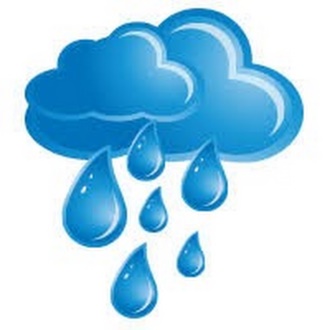             За окошком кто шалит?Для игры можно использовать любой детский музыкальный инструмент или хлопать в ладоши.За окошком кто шалит? –Тук, тук, тук.Ударяют по бубну (на каждое слово)Кто по стёклышку стучит? –Тук, тук, тук.Ударяют по бубнуМожет, это птички? –Нет, нет, нет.Ударяют по бубнуМожет, ребятишки? –Нет, нет, нет.Ударяют по бубнуМожет, капельки дождя? –Да, да, да!Ударяют по бубну